GIRLS UNIFORM SHOESBlack Leather shoes similar to those below:Option A – Black Leather Ballet Flats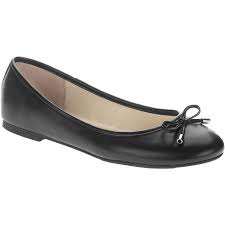 Option C – Black Susst shoes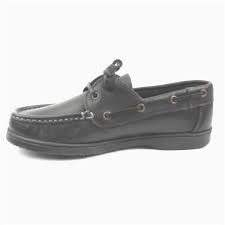 Option B – Black Flat Leather Shoes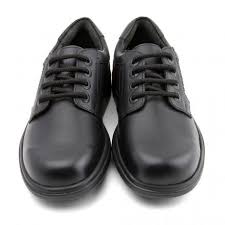 Option D – Black AV8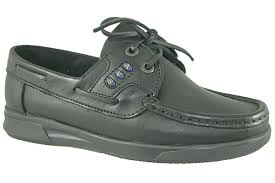 BOYS UNIFORM SHOESBlack Shoes – Black Leather shoes similar to those below: 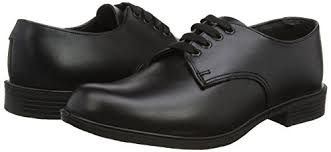 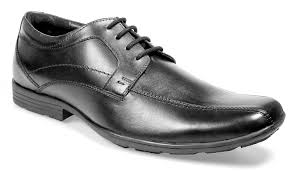 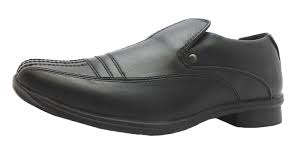 